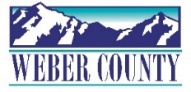 **AMENDED**PUBLIC NOTICE is hereby given that the Board of Commissioners of Weber County, Utah will hold a regular commission meeting in the Commission Chambers at 2380 Washington Blvd., Ogden, Utah, on Tuesday, December 19, 2023, commencing at 10:00 a.m. This meeting is also available by Zoom: link- Join Zoom Meetinghttps://us06web.zoom.us/j/85260293450?pwd=eGpvYjRKKzNSb0p5L1NXemlLdEwvZz09Meeting ID: 852 6029 3450Passcode: 503230The agenda for the meeting consists of the following:Welcome- Commissioner FroererPledge of Allegiance- Kristy Bingham   Invocation-       Thought of the Day- Commissioner Bolos      Agenda Related Public Comments- (Comments will be taken for items listed on the agenda-              please limit comments to 3 minutes).Presentation-Recognition of Mayor Mike Caldwell for his service as Ogden City Mayor.Presenter: Commissioner Gage Froerer Presentation to Weber Human Services of $40,000 as an award of a portion of Weber County’s share of the National Opioid Official Settlement.  This award is to be used at the Weber County Jail for Medication Assisted Treatment (MAT) of inmates addicted to opioids.  Presenter:  John Bond      Consent Items-1.	Request for approval of warrants #9644-9702 and #481087-481264 and #320 in the amount of $1,840,899.69.2.	Request for approval of purchase orders in the amount of $165,607.83.3.	Summary of warrants and purchase orders.4.	Request for approval of business licenses. 5.	Request for approval of a retirement agreement by and between Weber County and Jason Lowder.6.	Request for approval of the minutes for the meeting held on November 28, 2023.7.	Request for removal of parcels 150530033 and 150530016 from Agricultural Protection Area (APA).		8.	Request for approval of a modification to an agreement by and between Weber County and U.S Forest Service to extend to March 31, 2024. 9.	Request for approval of an agreement by and between Weber County and Summit Mountain Holding Group, LLC. to allow Powder Mountain, at its own costs, to remove snow from County roads outside of regular snow removal hours. 10.	Request for approval of an agreement by and between Weber County and Weber School District to rent facilities to host the annual STEM Fair.11.	Request for approval of an agreement by and between Weber County and Acorn Productions to rent facilities to host their February antique show.12. 	Request for approval of an agreement by and between Weber County and Rocky Mountain Barrel Racing Association to hold the Dash for Dollars Barrel Race.13.	Request for approval of an agreement by and between Weber County and Broken Heart Rodeo Company to hold the Bull Wars event.14.	Request for approval of an agreement by and between Weber County and B&B All-Stars Band for entertainment services at the Hof German Fest, January 19-20, 2024.15.	Request for approval of agreements by and between Weber County and the following for Deputy Sheriff Basic Training:		Josue Mendoza		Trevor Miller			Kylea Young		James Heinz			Cutter Barklow		Weston Brierley		Jordan Butterfield		Payton Thomas		Jon Chapin		Skyler Ketsdever		Alex Huntsman		Dominic Hummel		Christian Bills			Bidger Felter	16.	Request for approval of a property release by and between Weber County and Logan Police Department from purchase of a canine from Logan Policed Department to agree to indemnify, defend and hold harmless the City of Logan from and against any and all liabilities.			 Action-Request for approval of a resolution appointing members to the Weber County Weed Control Board.Presenter: Stacy Skeen Request for approval of a resolution appointing members to the Weber County Tourism Tax Advisory Board.Presenter: Stacy Skeen Request for approval of an addendum to the agreement by and between Weber County and VitalCore Health Strategies, LLC. to provide inmate mental health services following the previous contractors discontinuation of services.Presenter: Chief ReeseRequest for approval of an ordinance of Weber County amending Title 6 Chapter 4 of the Weber County Code of Ordinances.Presenter: Chief PerryRequest for approval of an ordinance amending fees at the Golden Spike Event Center.Presenter: Duncan OlsenRequest for final approval of Anselmi Acres Subdivision Phase 1, consisting of 33 lots located at approximately 4100 W 1400 S. LVA042773.Presenter: Steve BurtonRequest for approval of a development agreement by and between Weber County and Eden Crossing, LLC. for the Eden Crossing development in New Town Eden area.Presenter: Charlie Ewert Public Hearing-Request for a motion to adjourn the public meeting and convene a public hearing.Public hearing for discussion and possible action on a request for approval of a zoning map amendment and development agreement to rezone 19.43 acres of property located at approximately 5900 W 900 S, Ogden from A-2 (Agricultural) to M-T (Manufacturing and Technology). ZMA 2023-16 Black Pine (Hancock). Presenter: Bill CobabePublic Comments (limit comments to 3 minutes)Request for a motion to adjourn public hearing and reconvene public meeting.Action on Public Hearing-I2 – Request for approval of a zoning map amendment and development agreement to rezone 19.43 acres of property located at approximately 5900 W 900 S, Ogden from A-2 (Agricultural) to M-T (Manufacturing and Technology). ZMA 2023-16 Black Pine (Hancock). Commissioner Comments- K. 	Closed Session-Request for a motion for a closed session to discuss the purchase, exchange, or lease of real property.Adjourn-CERTIFICATE OF POSTINGThe undersigned duly appointed Executive Assistant in the County Commission Office does hereby certify that the above notice and agenda were posted as required by law this 18th day of December, 2023.						_________________________________________											Stacy SkeenIn compliance with the Americans with Disabilities Act, persons needing auxiliary services for these meetings should call the Weber County Commission Office at 801-399-8405 at least 24 hours prior to the meeting. Information on items presented can be found by clicking highlighted words at the end of the item.   	